Turneringsrapport Bergen Open, 23.-25.oktober 2020Sted: Bergen Squashsenter, 5 banerArrangør: 				Bergen Squash KlubbAntall spillere: 			74 påmeldte Søknadsbeløp turneringsstøtte: 	7.500 krKontonummer: 			8580.05.12331Mesterskapet ble avholdt på Bergen Squashsenter sine lokaler på Sandsli. Squashinteressen er stor i Bergen om dagen og det bidro til stor påmelding med hele 74 påmeldte spillere. Spesielt gledelig at de mange nye juniorene i Bergen Squash Klubb stilte i turneringen! Også gøy at vi hadde tilreisende spillere fra både Mosjøen, Ålesund, Ulsteinvik, Oslo, Stavanger, Lovund og Voss til tross for smittesituasjonen.På grunn av smitteutviklingen i Bergen valgte vi å droppe bankett og matservering under arrangementet.Dame-klassen ble vunnet av evigunge Elin Blikra (Åsane) som vant relativt kontrollert i finalen mot Andrea Fjellgaard (Lovund). Jannike Utheim (Fana) tok tredjeplassen. Elite Herrer ble vunnet av Sindre Roaldsøy (Stavanger) som viste storspill gjennom hele helgen. Han ble hardt presset av Edvard Hegbom (Vangen) i finalen, men stakk av med seieren etter å ha tapt de to første settene. Andreas Meling Knoph (Bergen) slo for første gang legenden Åbyholm og stakk av med bronsen. I Herrer A gjorde Raymond Pettersen (Bergen) comeback etter mange års pause fra turneringsspill, og stakk av med seieren i klassen.Det bør også nevnes at vi testet ut en ny klasseinndeling for juniorene. Alle de yngste og nybegynnerne i klassen «Junior Rekrutt» uavhengig av alder. I tillegg hadde vi Junior A og Junior B-klasse for de mer erfarne spillerne. Tror vi må konkludere med at dette fungerte bra, og at det ble litt mindre skremmende å spille turnering for nye spillere.Avslutningsvis må vi rette en stor takk til Bergen Squashsenter for god service gjennom hele helgen og til alle foreldre og spillere i Bergen Squash Klubb som bidro på mange fronter!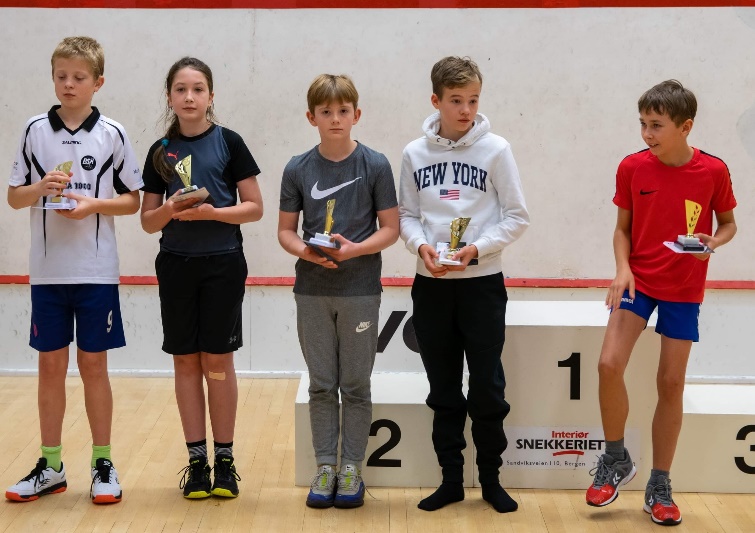 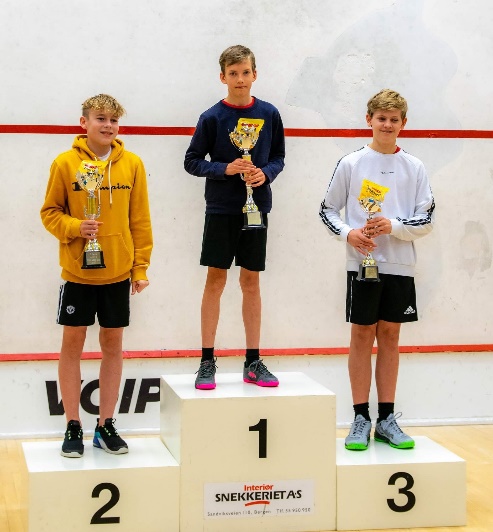 Junior Rekrutt							Junior B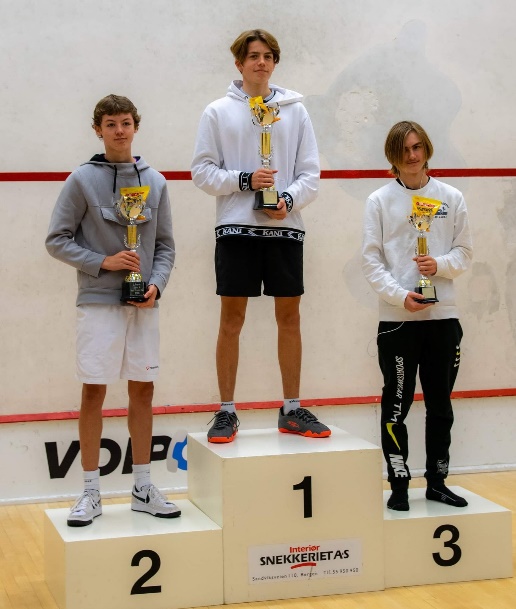 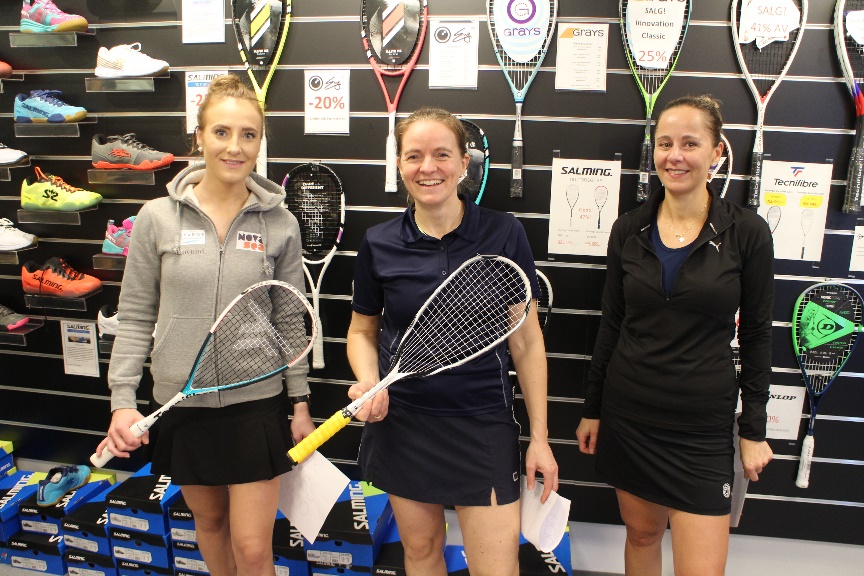 Junior A					Damer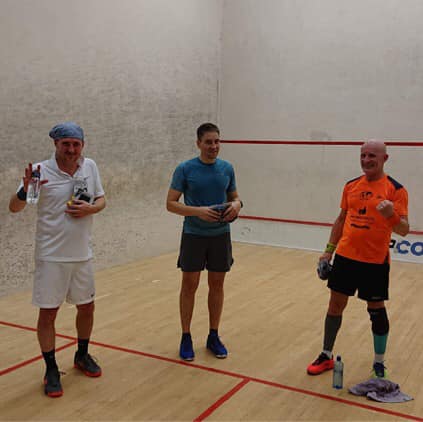 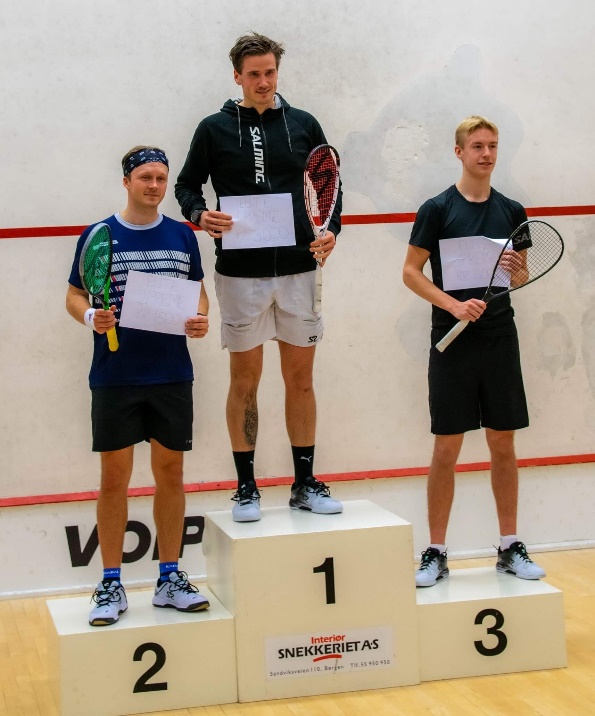 Herrer A						Elite HerrerKlasseAntall spillereTrekning1.plass2.plass3.plassRekrutt9RR + Play-offJakub MastalirMarcus BratsethNikolai BoldinJr B5Round RobinKristian M KnophPhilip KönigMorten HognestadJr A10MonradMichael MastalirCarl Kr KnudsenFabian FossDamer8RR + Play-offElin BlikraAndrea FjellgaardJannike UtheimHerrer A36MonradRaymond PettersenRolf TorsvikChristian FossElite Herrer16MonradSindre RoaldsøyEdvard HegbomAndreas M Knoph